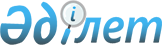 О внесении изменений в постановление акимата Южно-Казахстанской области от 12 июня 2015 года № 169 "Об установлении объема субсидий по районам и городам"
					
			С истёкшим сроком
			
			
		
					Постановление акимата Южно-Казахстанской области от 28 декабря 2015 года № 435. Зарегистрировано Департаментом юстиции Южно-Казахстанской области 31 декабря 2015 года № 3504. Срок действия постановления - до 1 января 2017 года      В соответствии с Законом Республики Казахстан от 23 января 2001 года "О местном государственном управлении и самоуправлении в Республике Казахстан", пунктом 3 приказа исполняющего обязанности Министра сельского хозяйства Республики Казахстан от 27 февраля 2015 года № 4-3/177 "Об утверждении Правил субсидирования повышения урожайности и качества продукции растениеводства, стоимости горюче-смазочных материалов и других товарно-материальных ценностей, необходимых для проведения весенне-полевых и уборочных работ, путем субсидирования производства приоритетных культур и стоимости затрат на возделывание сельскохозяйственных культур в защищенном грунте", акимат Южно-Казахстанской области ПОСТАНОВЛЯЕТ:

      1. Внести в постановление акимата Южно-Казахстанской области от 12 июня 2015 года № 169 "Об установлении объема субсидий по районам и городам" (зарегистрировано в Реестре государственной регистрации нормативных правовых актов за № 3219, опубликовано 26 июня 2015 года в газете "Южный Казахстан") следующие изменения:

      приложения 1, 2 к указанному постановлению изложить в новой редакции согласно приложениям 1, 2 к настоящему постановлению.

      2. Государственному учреждению "Аппарат Акима Южно-Казахстанской области" в порядке, установленном законодательными актами Республики Казахстан, обеспечить:

      1) направление настоящего постановления на официальное опубликование в периодических печатных изданиях, распространяемых на территории Южно-Казахстанской области и информационно-правовой системе "Әділет";

      2) размещение настоящего постановления на интернет-ресурсе акимата Южно-Казахстанской области.

      3. Настоящее постановление вводится в действие по истечении десяти календарных дней после дня его первого официального опубликования.

      4. Контроль за исполнением настоящего постановления возложить на заместителя акима области Туякбаева С.К.

 Объемы субсидий на субсидирование повышения урожайности и качества продукции растениеводства, стоимости горюче-смазочных материалов и других товарно-материальных ценностей, необходимых для проведения весенне-полевых и уборочных работ, путем субсидирования производства приоритетных культур в Южно-Казахстанской области Объемы субсидий на субсидирование стоимости затрат на возделывание сельскохозяйственных культур в защищенном грунте
					© 2012. РГП на ПХВ «Институт законодательства и правовой информации Республики Казахстан» Министерства юстиции Республики Казахстан
				
      Аким области

Сатыбалды Д.

      Жилкишиев Б.

      Айтаханов Е.

      Каныбеков С.

      Садыр Е.

      Туякбаев С.

      Абдуллаев А.

      Мендебаев К.
Приложение 1
к постановлению акимата
Южно-Казахстанской области
от "28" декабря 2015 года № 435п/п

Наименование города, района

Планируемая посевная площадь, тысяч гектар

Объем субсидий, тысяч тенге

1

Арысь

6,75

124 814,8

2

Байдибек

21,24

141 786,4

3

Казыгуртский

33,69

262 933,0

4

Мактааральский

117,26

2 217 769,4

5

Ордабасинский

22,74

314 364,5

6

Отрарский

10,7

213 864,5

7

Сайрамский

25,52

220 063,1

8

Сарыагашский

26,1

383 035,7

9

Сузакский 

4,34

45 084,2

10

Толебийский

24,33

173 559,6

11

Тюлькубасский

31,44

244 773,7

12

Шардаринский

45,82

792 666,6

13

Туркестан 

29,35

581 103,0 

14

Шымкент

5,33

42 423,6

15

Кентау

0,94

16 278,9

Всего:

405,6

5 774 521,0

Приложение 2
к постановлению акимата
Южно-Казахстанской области
от "28" декабря 2015 года № 435п/п

Наименование города, района

Планируемая посевная площадь, гектар

Объем субсидий, тысяч тенге

1

Арысь

3,5

5 250,0

2

Байдибек

0,5

750,0

3

Казыгуртский

48,71

75 863,8

4

Мактааральский

43,02

64 532,6

5

Ордабасинский

48,22

102 334,4

6

Отрарский

2,13

3 195,0

7

Сайрамский

13,53

27 628,5

8

Сарыагашский

1 137,34

1 706 014,8

9

Сузакский 

0,0

0,0

10

Толебийский

11,53

25 146,7

11

Тюлькубасский

1,38

2 074,3

12

Шардаринский

2,55

3 827,1

13

Туркестан 

26,58

59 928,6

14

Шымкент

235,63

430 819,2

15

Кентау

5,09

7 635,0

Всего:

1 579,7

2 515 000,0

